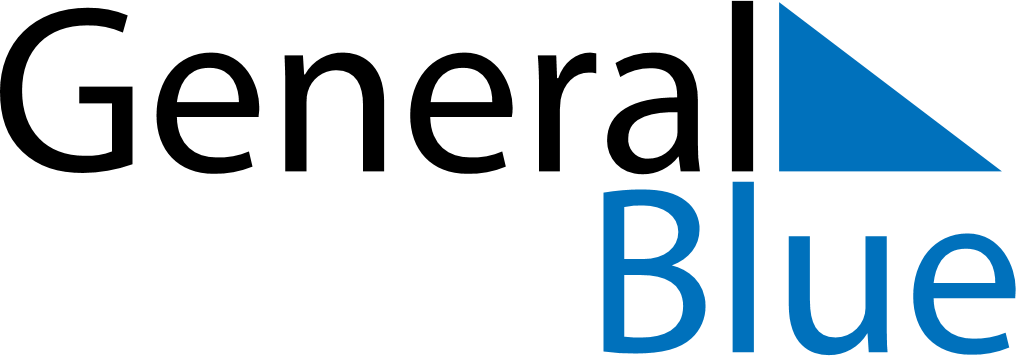 October 1765October 1765October 1765October 1765October 1765SundayMondayTuesdayWednesdayThursdayFridaySaturday12345678910111213141516171819202122232425262728293031